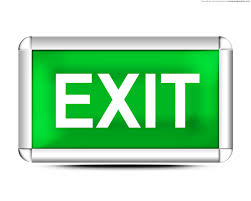 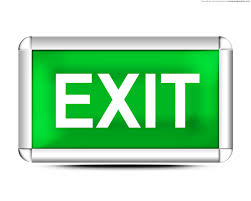 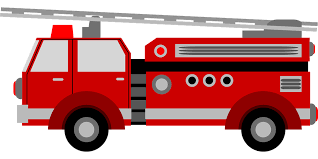 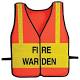 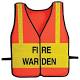 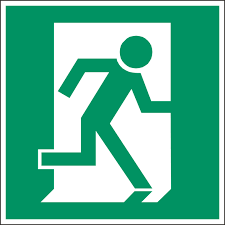 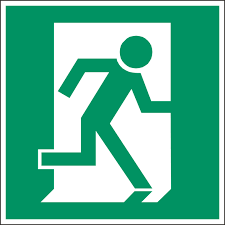 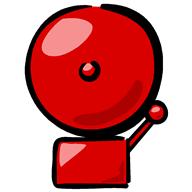 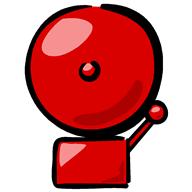 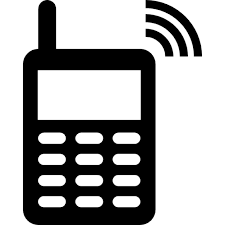 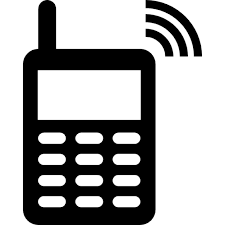 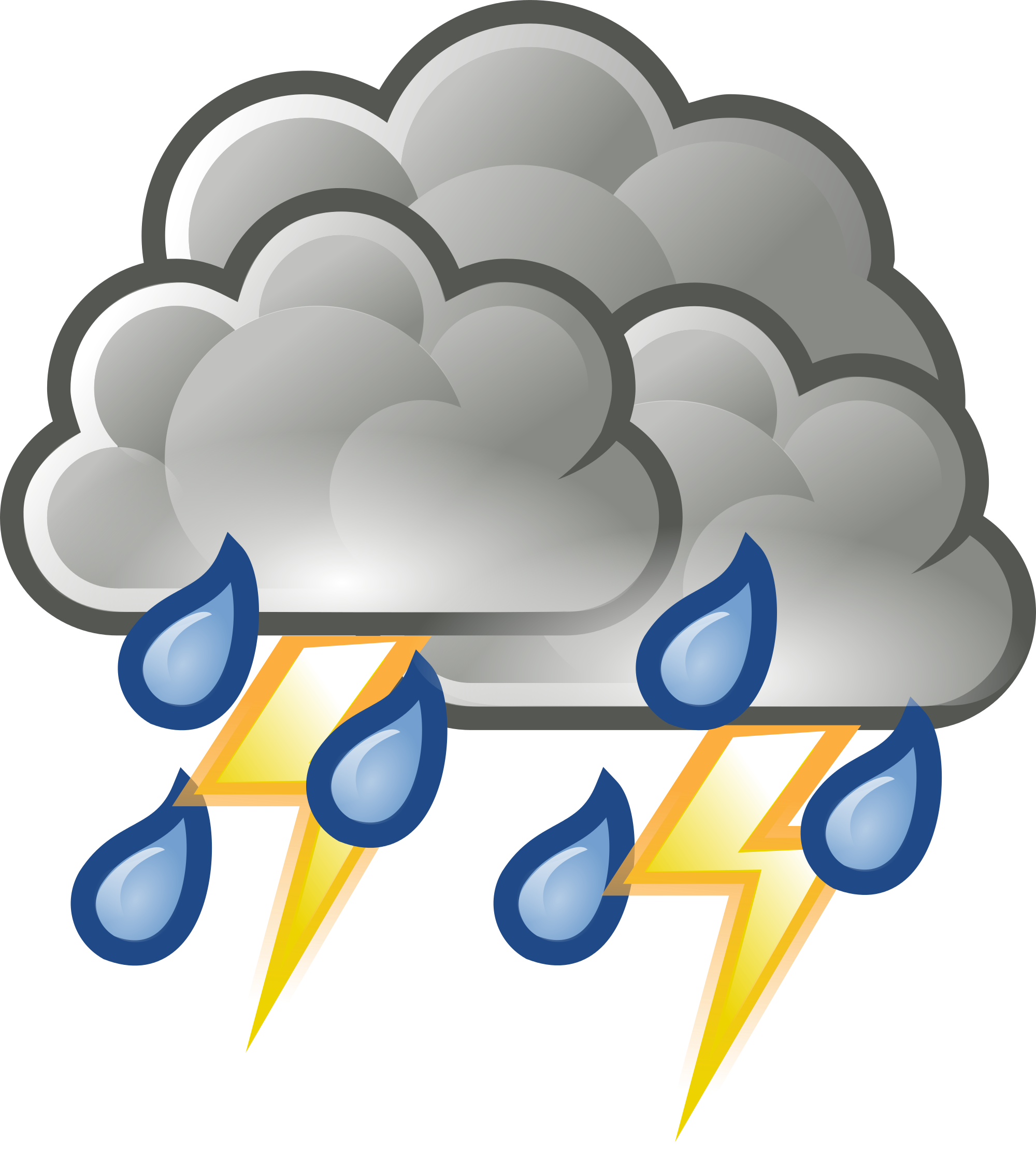 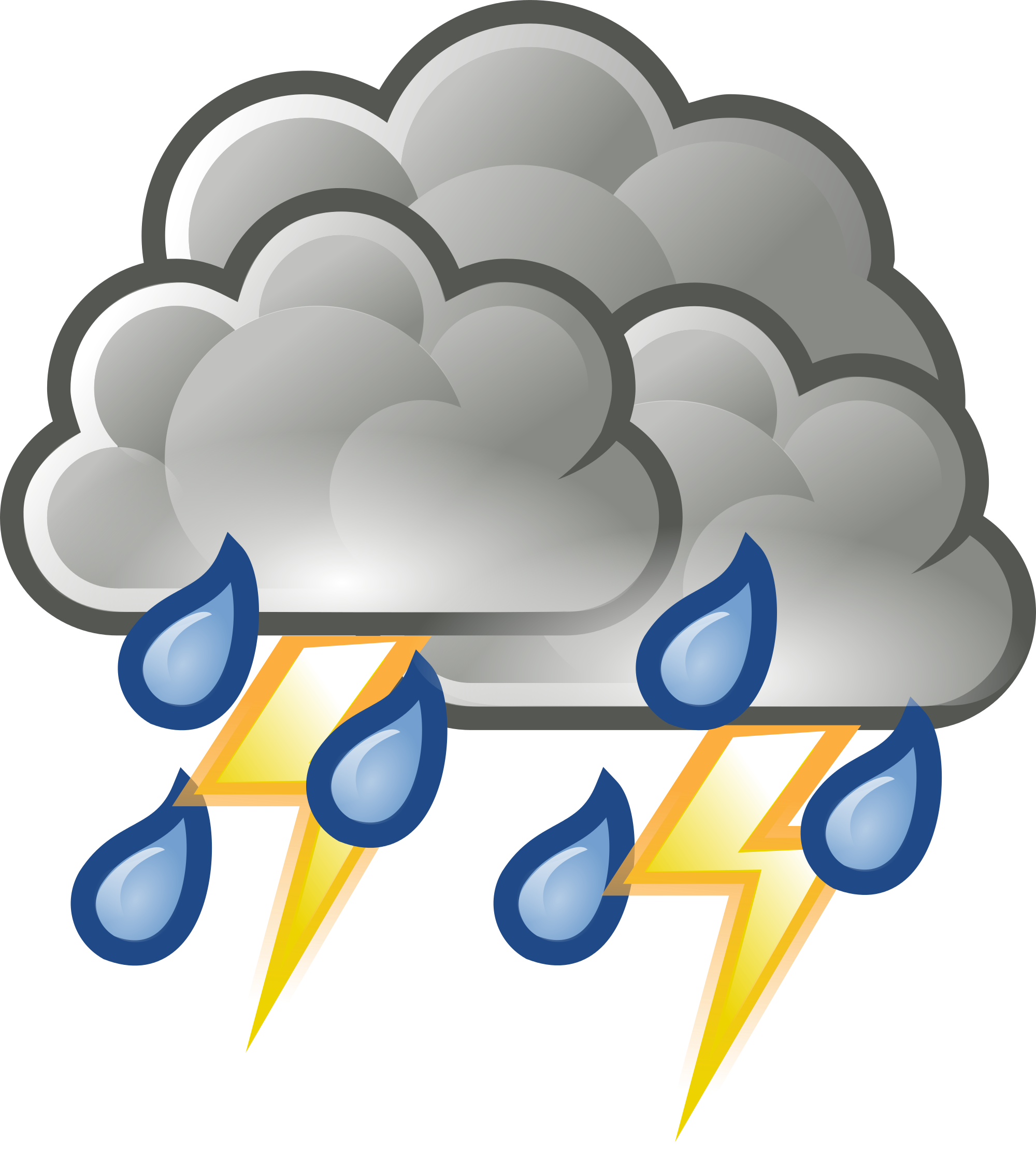 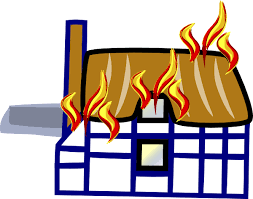 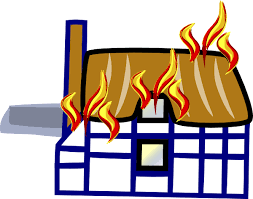 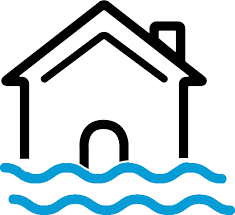 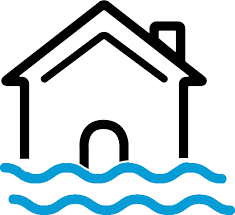 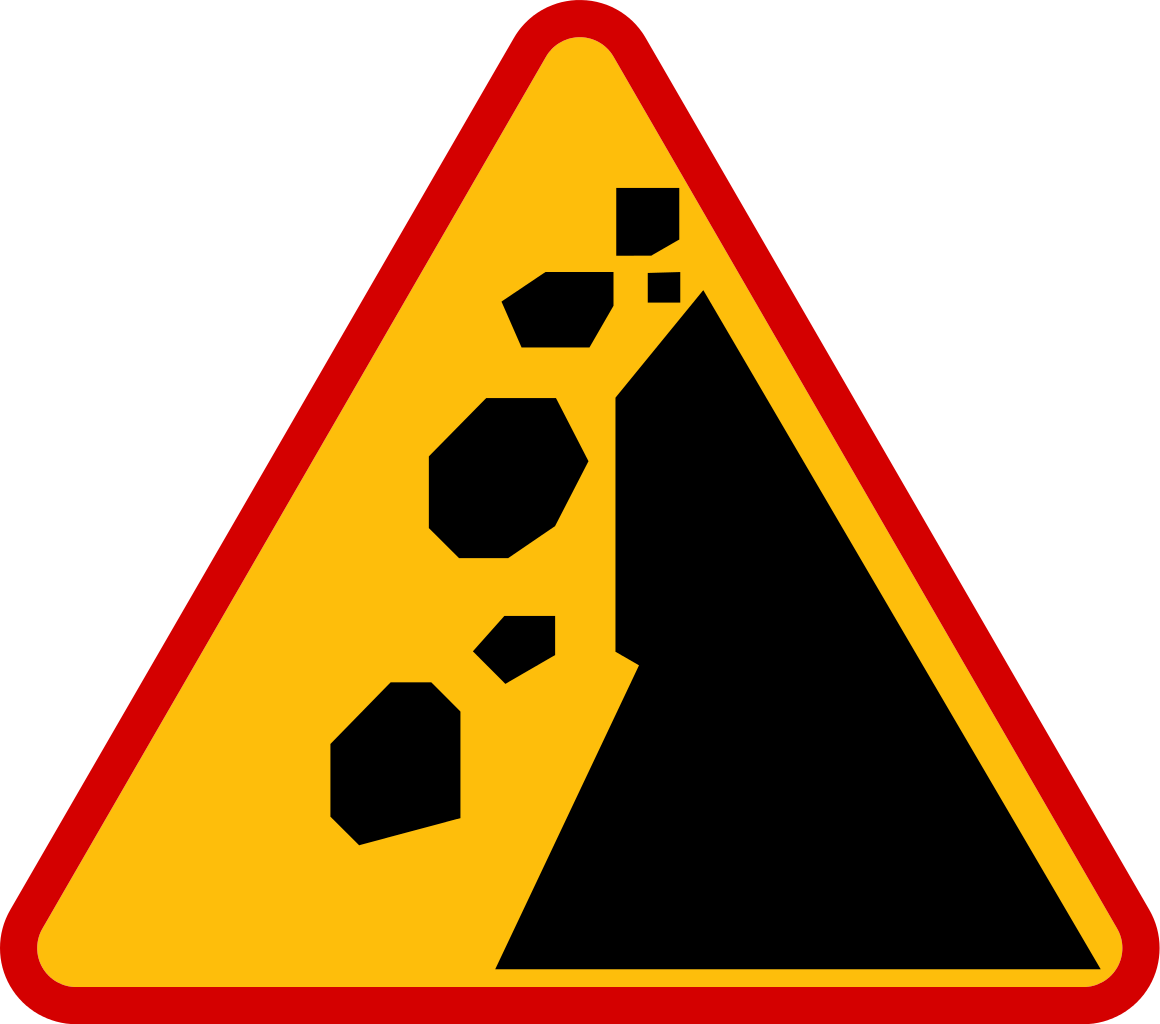 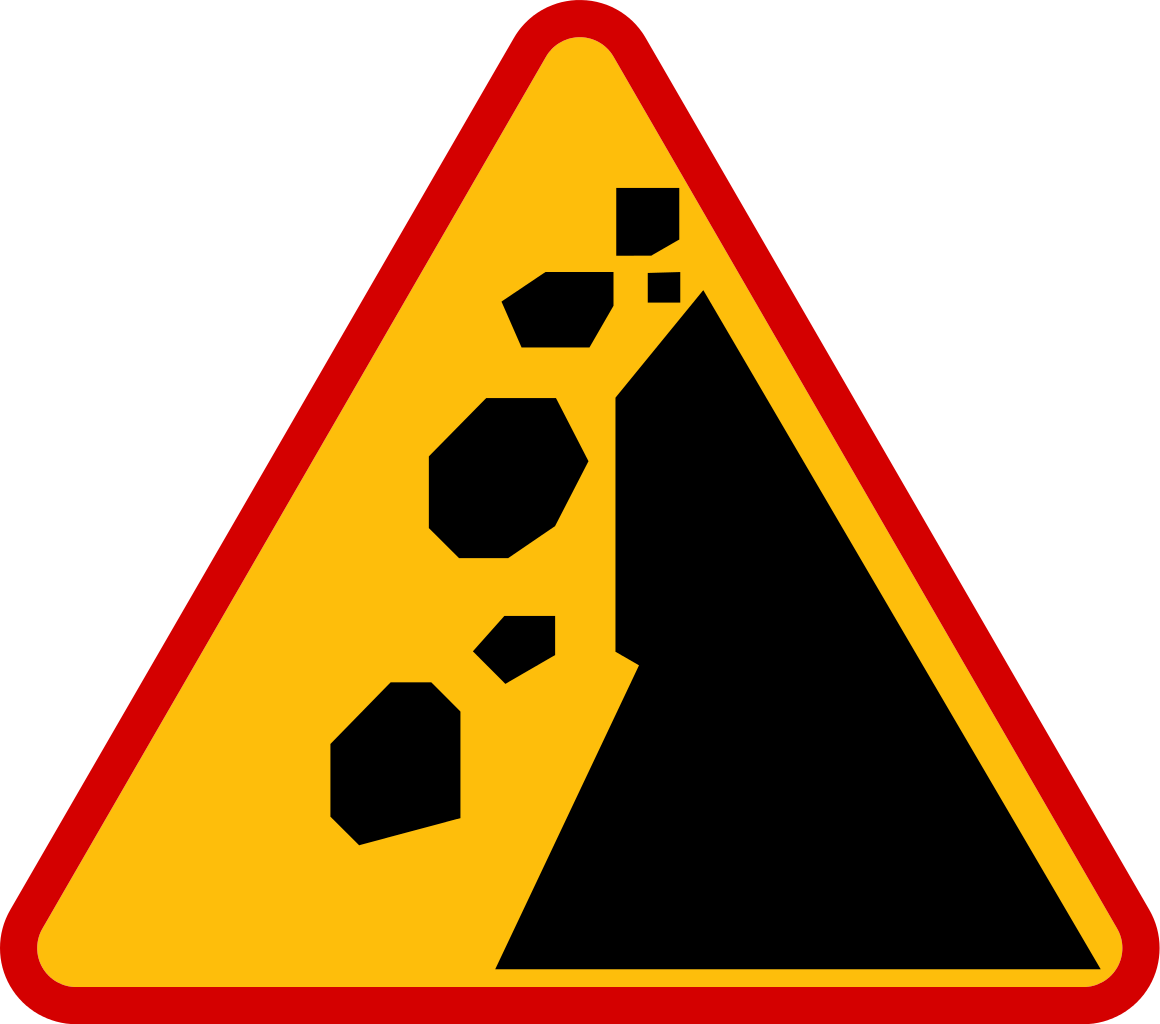 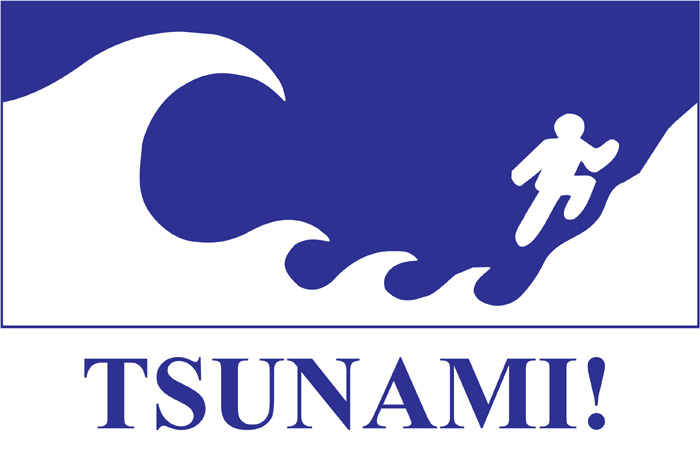 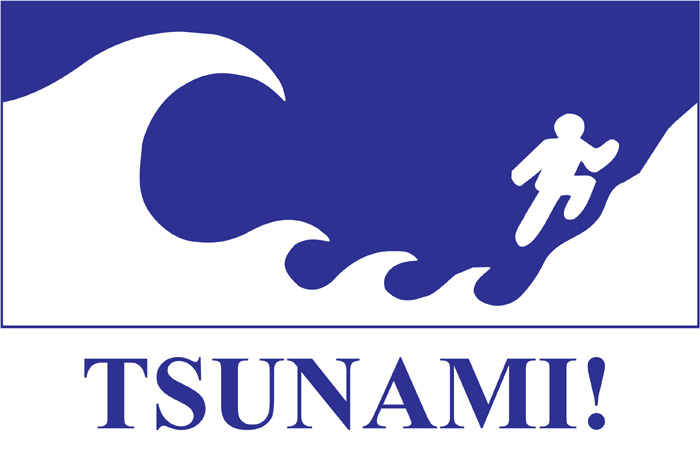 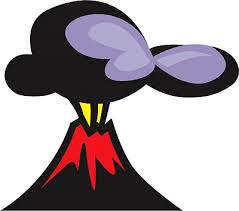 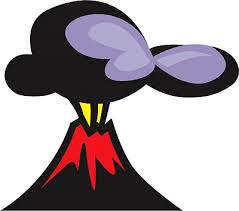 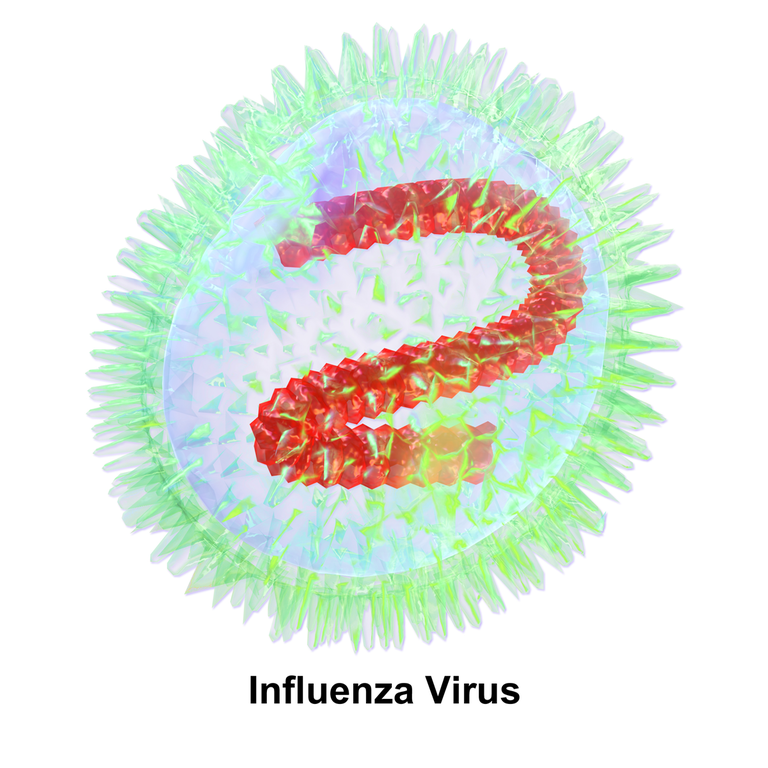 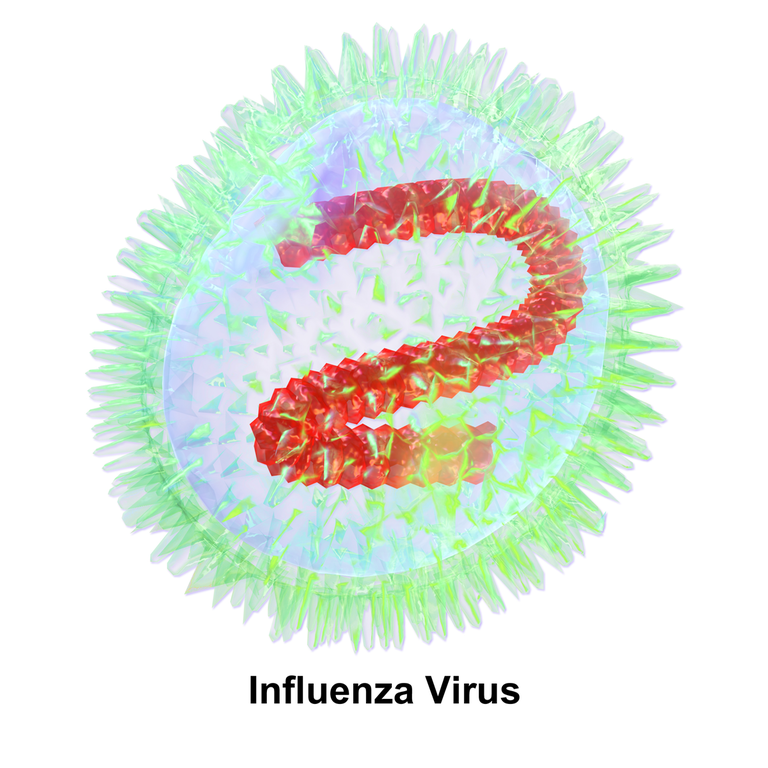 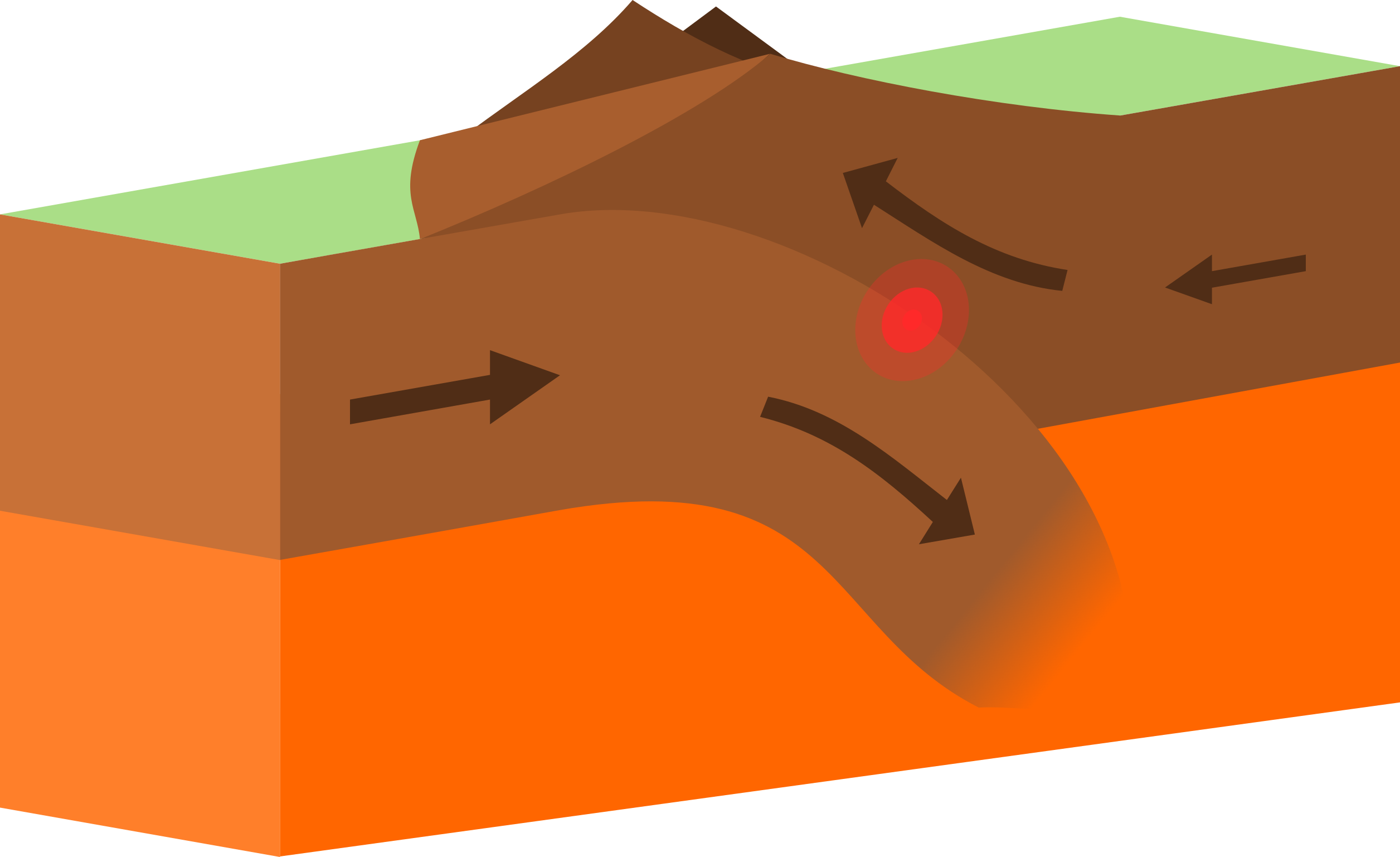 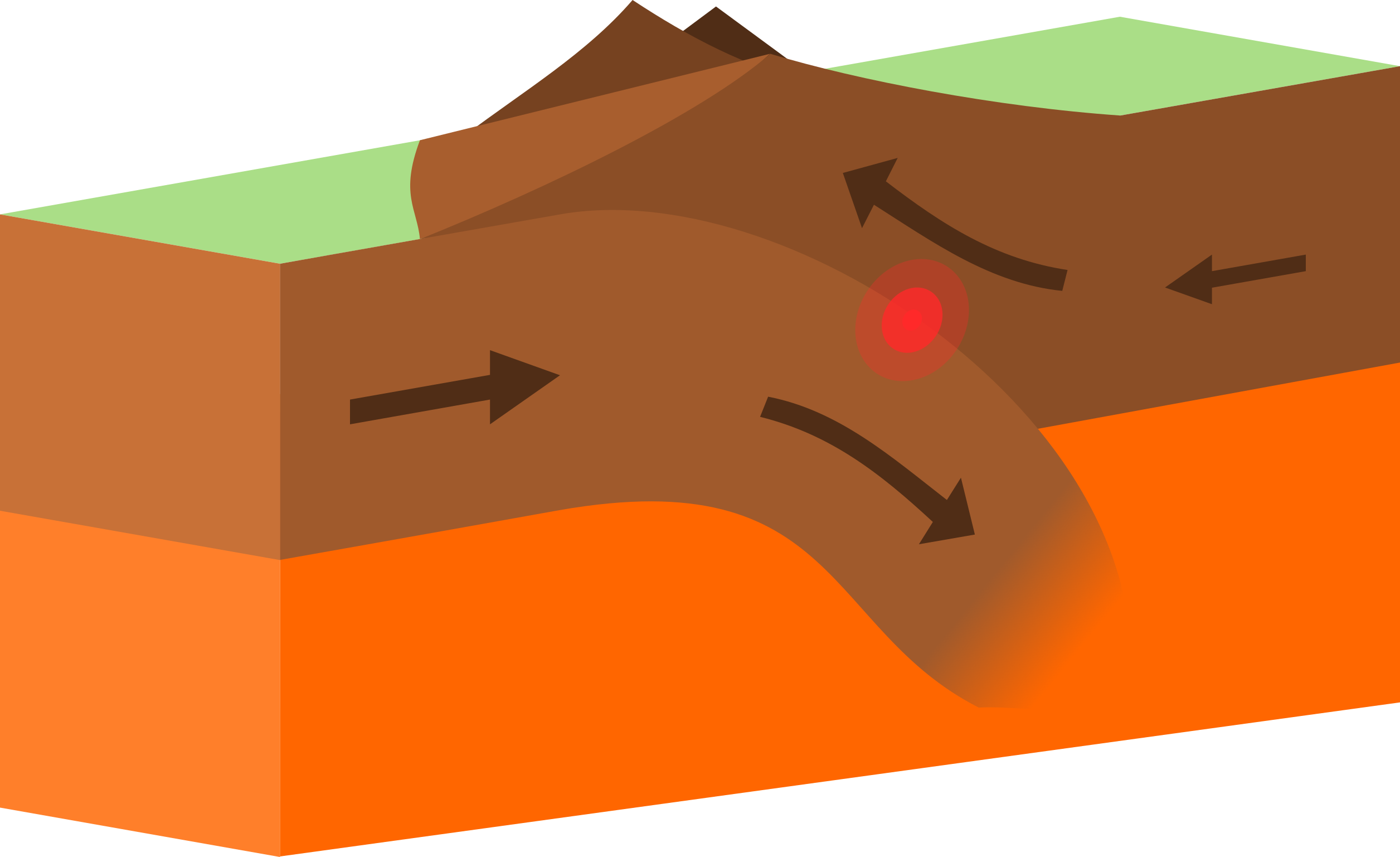 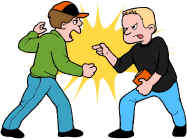 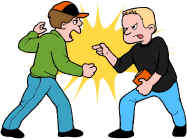 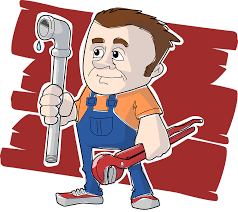 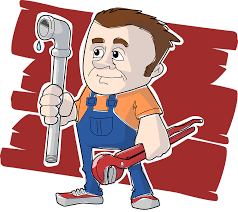 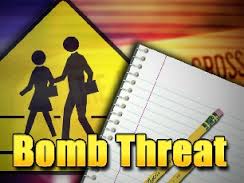 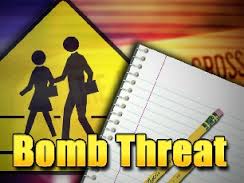 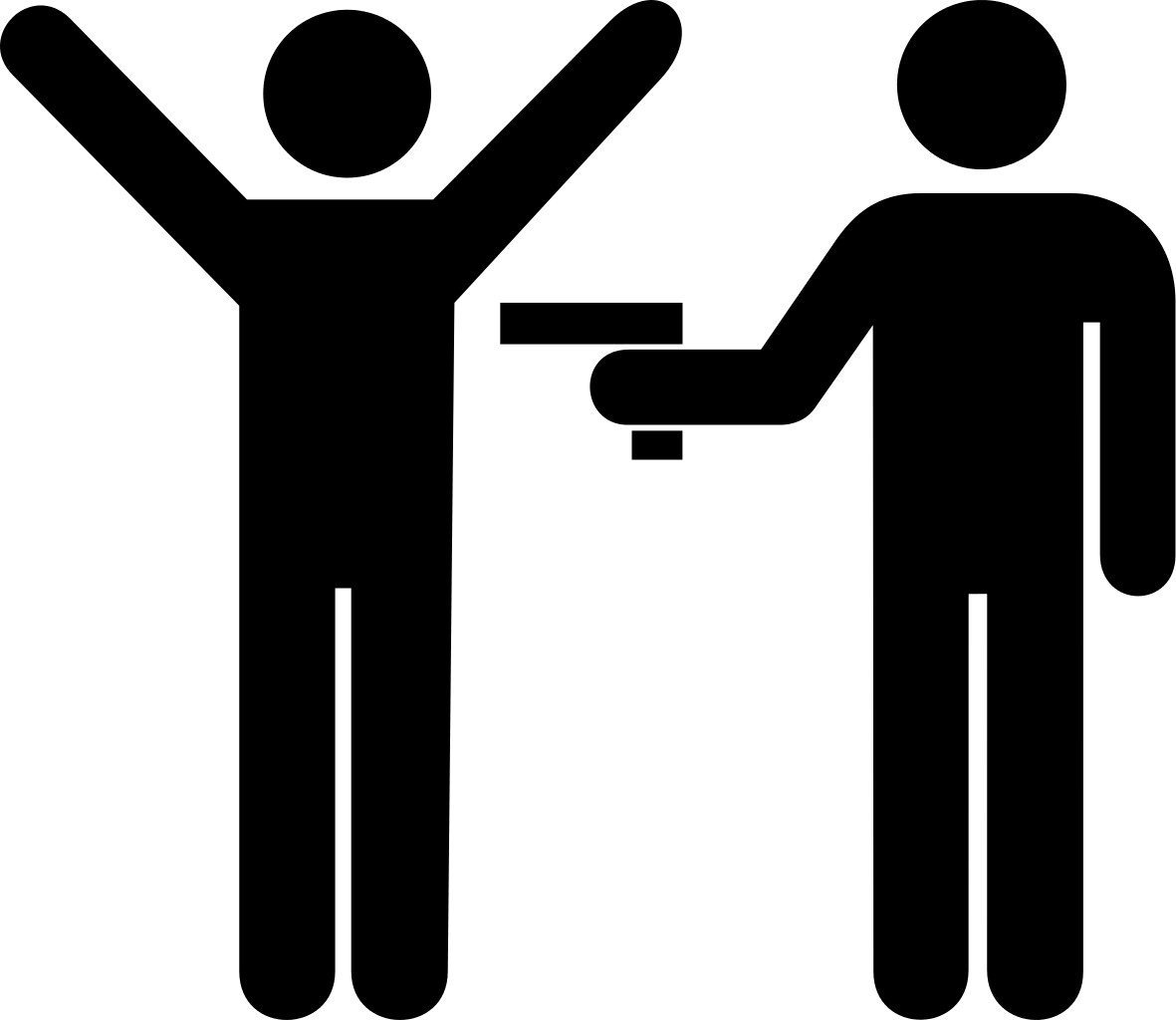 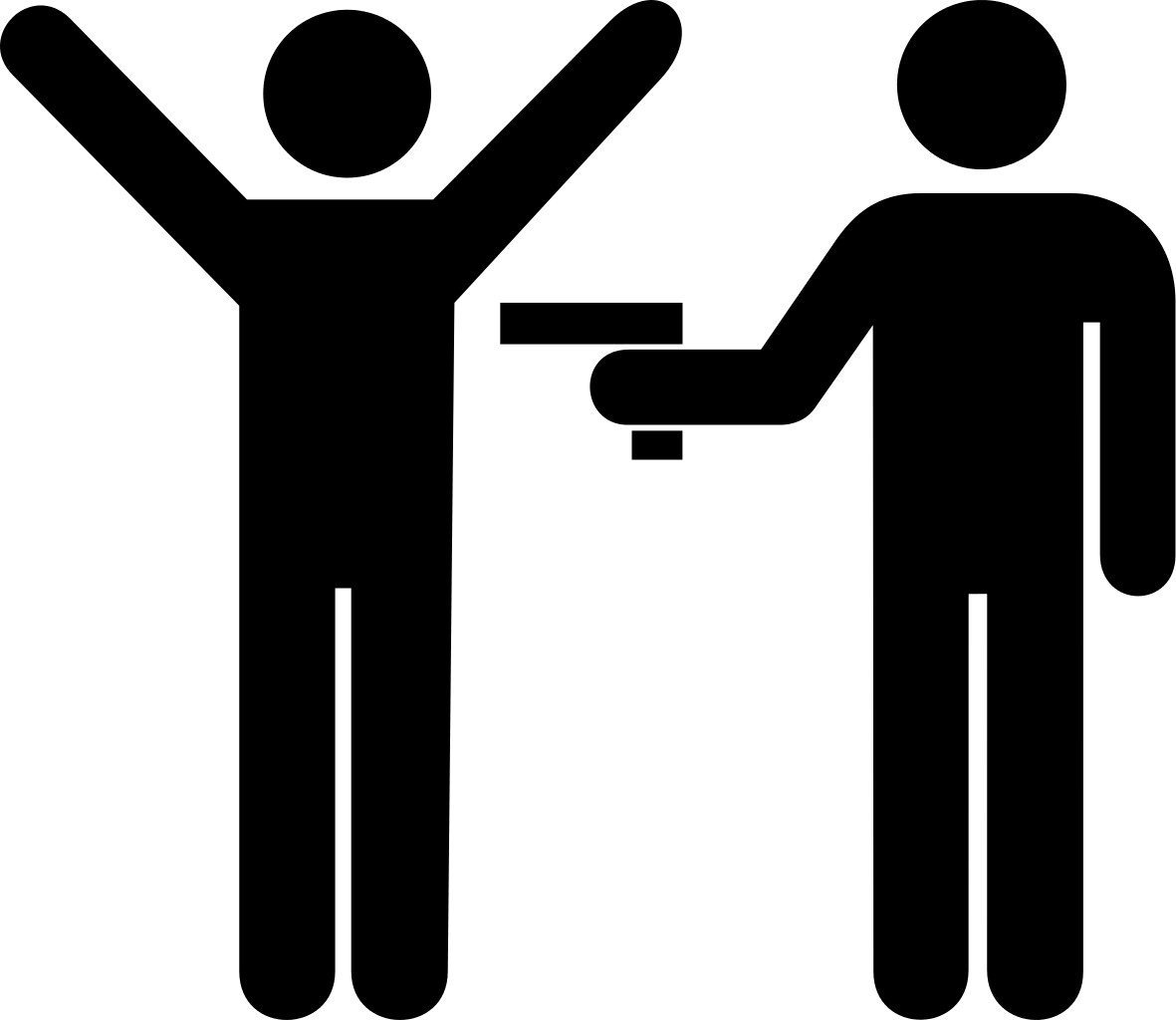 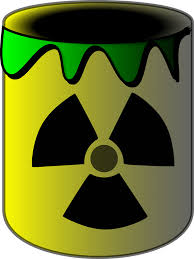 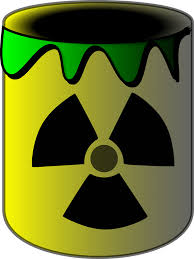 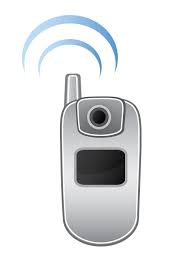 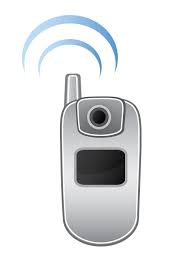 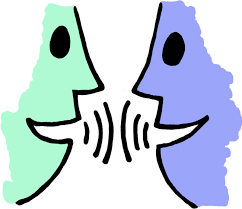 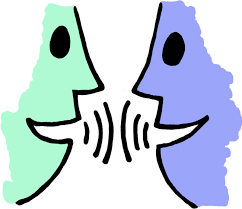 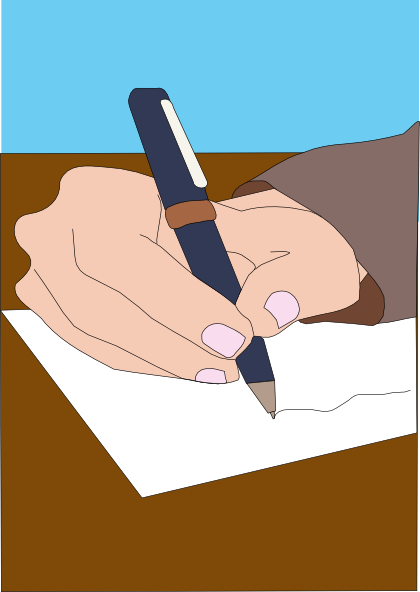 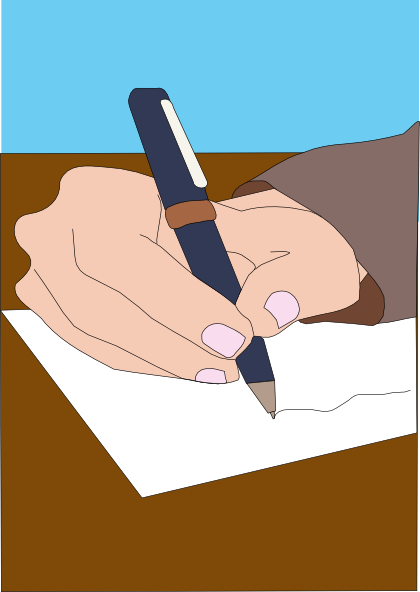 Consultation PurposePeople that are at the services premises receive an appropriate and timely response during emergency and security situations.ScopeService users, staff, visitors, contractors and all premises the organisation operates in or from. LinksAuckland Civil DefenceMinistry of Civil Defence and Emergency ManagementWorkSafe Emergency ProceduresEmergency status for the Auckland RegionEmergency status for the Northland Region  Auckland region radio station frequencies: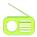 In an emergency the radio is your prime source of information: Frequency FinderPrint the frequencies of your area.Group/RoleDate